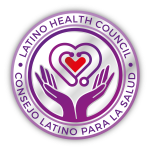 Latino Health Council     Join Zoom Meetinghttps://us02web.zoom.us/j/89110686196 January 25,20249:30-11:30  0. Meditation exercise1. Introductions/checking in 2. Minutes (approval/corrections)3. Announcements4. Old business:-Media outlets-COVID updates-Consulting-Mentoring-Subcommittees updates:	-Finances	-Mentorship	-Media/Website5. New business:	-2024 schedule: presentations/minutes takers -Nuestra Salud radio program-Events: MHCC, CDCH, Health fair and Teen Bash. (Save the date)Meeting adjournedNext meeting:		February 22, 2024 (virtual)Presenter:		-ACHC. Martha Saucedo			-Latino Mental Health Coalition. Fernando CanoMinutes: 		Sachin Gupte		